Publicado en Madrid el 12/01/2023 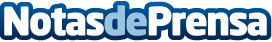 "Las empresas que invertimos homologaciones, deberíamos tener más respaldo de las administraciones"Pool line ha pasado de ser una pequeña empresa de venta a reconvertirse y poseer uno de los catálogos de accesorios para vehículos más completo del sector. En la actualidad, la crisis de componentes les ha llevado a volver a adaptarse incrementando su almacén con un 35% más de material en stock. Pool line forma parte del Grupo V16, asociación de 8 empresas españolas que potencian el consumo de balizas V-16 que cumplan con las normativas y homologacionesDatos de contacto:Lola Beltrán678967349Nota de prensa publicada en: https://www.notasdeprensa.es/las-empresas-que-invertimos-homologaciones_1 Categorias: Nacional Automovilismo Sociedad Emprendedores Industria Automotriz http://www.notasdeprensa.es